2019 Annual Implementation Planfor improving student outcomes The Lakes South Morang P-9 School (8846)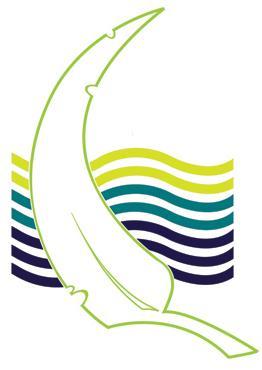 Self-evaluation Summary - 2019Select Annual Goals and KISDefine Actions, Outcomes and ActivitiesEquity Funding Planner Equity Spending TotalsActivities and MilestonesAdditional Equity spendProfessional Learning and Development PlanFISO Improvement Model DimensionsThe 6 High-impact Improvement Initiatives are highlighted below in red.FISO Improvement Model DimensionsThe 6 High-impact Improvement Initiatives are highlighted below in red.Self-evaluation LevelExcellence in teaching and learningBuilding practice excellenceEvolving moving towards EmbeddingExcellence in teaching and learningCurriculum planning and assessmentEvolvingExcellence in teaching and learningEvidence-based high-impact teaching strategiesEvolving moving towards EmbeddingExcellence in teaching and learningEvaluating impact on learningEvolvingProfessional leadershipBuilding leadership teamsEmbeddingProfessional leadershipInstructional and shared leadershipEmbedding moving towards ExcellingProfessional leadershipStrategic resource managementEmbeddingProfessional leadershipVision, values and cultureEmbeddingPositive climate for learningEmpowering students and building school prideEvolving moving towards EmbeddingPositive climate for learningSetting expectations and promoting inclusionEvolving moving towards EmbeddingPositive climate for learningHealth and wellbeingEvolving moving towards EmbeddingPositive climate for learningIntellectual engagement and self-awarenessEvolving moving towards EmbeddingCommunity engagement in learningBuilding communitiesEmbedding moving towards ExcellingCommunity engagement in learningGlobal citizenshipEmbedding moving towards ExcellingCommunity engagement in learningNetworks with schools, services and agenciesEmbedding moving towards ExcellingCommunity engagement in learningParents and carers as partnersEmbeddingEnter your reflective commentsThe school review identified  a quality assurance process to ensure that high impact, evidence–based pedagogical and assessment practices were not enacted by all teachers.
Our teachers need to pinpoint and build from point of need for individuals, student cohorts and groups of students. A clear relationship between the curriculum standards, learning goals, learning activities and assessment strategies is required. The availability of consistent formative assessment data will provide the basis of regular feedback and reporting to students and parents who were engaged as partners in improving student outcomes.
 The school found that student learning was negatively impacted by the behaviour of some students in some classes. Staff were not always effectively using the learning spaces to provide a stimulating learning environment for students. There was inconsistency in the application of student behaviour guidelines, and the whole school approach to wellbeing was not being implemented consistently.
 The school has identified the need to give students more voice and agency in their learning and to allow students to be connected to their world. There was limited student agency in building authentic learning partnerships. Students needed to develop their ability to self–regulate their learning and to actively challenge themselves. There is a need to develop teacher capacity to empower all students to reach their full potential. There is a need to ensure school leaders are active instructional leaders and develop a culture of trust that encourages risk taking resulting in innovation and improvement. There were limited formal avenues existing for students to give voice to their interests and needs, and to regularly have input into curriculum planning, teaching and assessment.Considerations for 2019See AIP KIS Strategies for 2019. 
To maximise the achievement and learning growth of every student in literacy and numeracy
To ensure student wellbeing is enabled by a supportive and productive learning environment.
To optimise the engagement of student in their learning with a focus on student agency.Documents that support this planFour Year Strategic GoalsIs this selected for focus this year?Four Year Strategic Targets12 month targetThe 12 month target is an incremental step towards meeting the 4-year target, using the same data set.To maximise the achievement and learning growth of every student in literacy and numeracy.YesBy 2021, as a minimum the students’ relative growth in NAPLAN is at 25 per cent low growth, 50 per cent medium growth, and 25 per cent high growth in the areas of Reading, Writing and Numeracy in Years 3, 5, 7 and 9.By the completion of 2019 NAPLAN relative growth ( Low.Medium & High) will increase by 5% in comparison to the 2018 data. 
To maximise the achievement and learning growth of every student in literacy and numeracy.YesBy 2021, to be at or above the NAPLAN state mean in Reading, Writing and Numeracy in Years 3, 5, 7 and 9. by the completion of 2019 NAPLAN data in Reading, Writing & Numeracy in Years 3, 5, 7 & 9 will be at or above the National average/mean.To maximise the achievement and learning growth of every student in literacy and numeracy.YesSchool Staff Survey (SSS) to show:By the completion of 2019. School Staff Survey targets will increase by at least 10% across each Domain.To maximise the achievement and learning growth of every student in literacy and numeracy.YesReduced inconsistency between the teacher judgement data and the NAPLAN data from the 2018 data in Literacy and Numeracy so that the difference is no more than 10 per cent.The school meeting schedule will be restructured to ensure that 50% of available time is allocated to building capacity in teaching and learning.To ensure student wellbeing is enabled by a supportive and productive learning environment.YesAToSS dimensions to show:By the completion of 2019. School AToSS  targets will increase by at least 10% across each Dimension.To ensure student wellbeing is enabled by a supportive and productive learning environment.YesSSS domains to show:By the completion of 2019. SSS targets will increase by at least 10% across each Dimension.To ensure student wellbeing is enabled by a supportive and productive learning environment.YesPOS Dimensions to show:By the completion of 2019. the POS targets will continue to be maintained or improved.To optimise the engagement of student in their learning with a focus on student agency.YesAToSS to show:By the completion of 2019. AToSS argets will increase by at least 15% in Student Voice & Agency. To optimise the engagement of student in their learning with a focus on student agency.YesSSS to show:By the completion of 2019. School Staff Survey targets will increase by at least 10% across each Dimension.To optimise the engagement of student in their learning with a focus on student agency.YesPOS to show:By the completion of 2019. POS Survey targets will increase by at least 10% across each Dimension.Goal 1To maximise the achievement and learning growth of every student in literacy and numeracy.To maximise the achievement and learning growth of every student in literacy and numeracy.12 Month Target 1.1By the completion of 2019 NAPLAN relative growth ( Low.Medium & High) will increase by 5% in comparison to the 2018 data. 
By the completion of 2019 NAPLAN relative growth ( Low.Medium & High) will increase by 5% in comparison to the 2018 data. 
12 Month Target 1.2by the completion of 2019 NAPLAN data in Reading, Writing & Numeracy in Years 3, 5, 7 & 9 will be at or above the National average/mean.by the completion of 2019 NAPLAN data in Reading, Writing & Numeracy in Years 3, 5, 7 & 9 will be at or above the National average/mean.12 Month Target 1.3By the completion of 2019. School Staff Survey targets will increase by at least 10% across each Domain.By the completion of 2019. School Staff Survey targets will increase by at least 10% across each Domain.12 Month Target 1.4The school meeting schedule will be restructured to ensure that 50% of available time is allocated to building capacity in teaching and learning.The school meeting schedule will be restructured to ensure that 50% of available time is allocated to building capacity in teaching and learning.Key Improvement StrategiesKey Improvement StrategiesIs this KIS selected for focus this year?KIS 1Curriculum planning and assessmentEffectively implement the Victorian Curriculum at the point of need for every student (CPA)   

YesKIS 2Curriculum planning and assessmentProvide a viable senior secondary curriculum (CPA)
YesKIS 3Building practice excellenceAction an evidence based teaching and learning model in a consistent manner across the school (BPE)
YesKIS 4Curriculum planning and assessmentBuild staff capacity in data literacy. (CPA)YesExplain why the school has selected this KIS as a focus for this year. Please make reference to the self-evaluation, relevant school data, the progress against School Strategic Plan (SSP) goals, targets, and the diagnosis of issues requiring particular attention.KIS 1. 3 & 4 will be the focus for 2019. The focus will be clearly on literacy development with a focus on Reading & Writing and in accordance to the NMR initiative of literacy learning through the Teaching Partners initiative. KIS 2 will be guided and driven by the neighbourhood pathway provision including collaboration with our school community including The Lakes Working Party. KIS 1. 3 & 4 will be the focus for 2019. The focus will be clearly on literacy development with a focus on Reading & Writing and in accordance to the NMR initiative of literacy learning through the Teaching Partners initiative. KIS 2 will be guided and driven by the neighbourhood pathway provision including collaboration with our school community including The Lakes Working Party. Goal 2To ensure student wellbeing is enabled by a supportive and productive learning environment.To ensure student wellbeing is enabled by a supportive and productive learning environment.12 Month Target 2.1By the completion of 2019. School AToSS  targets will increase by at least 10% across each Dimension.By the completion of 2019. School AToSS  targets will increase by at least 10% across each Dimension.12 Month Target 2.2By the completion of 2019. SSS targets will increase by at least 10% across each Dimension.By the completion of 2019. SSS targets will increase by at least 10% across each Dimension.12 Month Target 2.3By the completion of 2019. the POS targets will continue to be maintained or improved.By the completion of 2019. the POS targets will continue to be maintained or improved.Key Improvement StrategiesKey Improvement StrategiesIs this KIS selected for focus this year?KIS 1Setting expectations and promoting inclusionTo investigate and implement a whole school model of student behaviour management that is age appropriate and effective. (SEI)YesKIS 2Health and wellbeingTo ensure effective and shared leadership at all levels that supports the wellbeing of staff and students. (SHW)YesKIS 3Building practice excellenceTo ensure effective teaching and learning practices occur within the adaptive learning spaces. (BPE)YesExplain why the school has selected this KIS as a focus for this year. Please make reference to the self-evaluation, relevant school data, the progress against School Strategic Plan (SSP) goals, targets, and the diagnosis of issues requiring particular attention.The school has identifed the need to clearly establish an agreed and student appropriate whole school model of behaviour management that is clearly adhered to and adminisitered. The focus will be to investigate a number of models, share the knowledge and include the learning with all relevant stakeholders. The need to critically examine our learning spaces and to re-establish a collective responsibility on student learning, welfare and engagement based on agreed protocols and whole school culture.The school has identifed the need to clearly establish an agreed and student appropriate whole school model of behaviour management that is clearly adhered to and adminisitered. The focus will be to investigate a number of models, share the knowledge and include the learning with all relevant stakeholders. The need to critically examine our learning spaces and to re-establish a collective responsibility on student learning, welfare and engagement based on agreed protocols and whole school culture.Goal 3To optimise the engagement of student in their learning with a focus on student agency.To optimise the engagement of student in their learning with a focus on student agency.12 Month Target 3.1By the completion of 2019. AToSS argets will increase by at least 15% in Student Voice & Agency. By the completion of 2019. AToSS argets will increase by at least 15% in Student Voice & Agency. 12 Month Target 3.2By the completion of 2019. School Staff Survey targets will increase by at least 10% across each Dimension.By the completion of 2019. School Staff Survey targets will increase by at least 10% across each Dimension.12 Month Target 3.3By the completion of 2019. POS Survey targets will increase by at least 10% across each Dimension.By the completion of 2019. POS Survey targets will increase by at least 10% across each Dimension.Key Improvement StrategiesKey Improvement StrategiesIs this KIS selected for focus this year?KIS 1Intellectual engagement and self-awarenessBuild a culture where teachers and students work together and student voice, agency and leadership are understood and evident. (IES) YesKIS 2Intellectual engagement and self-awarenessUse effective feedback strategies to gather information on students understanding, to work with students to advance student learning and to verify the impact of teaching practice. (IES)  NoExplain why the school has selected this KIS as a focus for this year. Please make reference to the self-evaluation, relevant school data, the progress against School Strategic Plan (SSP) goals, targets, and the diagnosis of issues requiring particular attention.Develop a whole school culture of student voice, agency and leadership. This will focus on upacking the DET Amplify initiative collectively, both formally and informally. Targeted meeting schedules and PLD will be on professional development and engaging professional organisations to drive and review key dimensions and how they value add to teaching and learning & student outcomes. Develop a whole school culture of student voice, agency and leadership. This will focus on upacking the DET Amplify initiative collectively, both formally and informally. Targeted meeting schedules and PLD will be on professional development and engaging professional organisations to drive and review key dimensions and how they value add to teaching and learning & student outcomes. Goal 1To maximise the achievement and learning growth of every student in literacy and numeracy.To maximise the achievement and learning growth of every student in literacy and numeracy.To maximise the achievement and learning growth of every student in literacy and numeracy.To maximise the achievement and learning growth of every student in literacy and numeracy.To maximise the achievement and learning growth of every student in literacy and numeracy.12 Month Target 1.1By the completion of 2019 NAPLAN relative growth ( Low.Medium & High) will increase by 5% in comparison to the 2018 data. 
By the completion of 2019 NAPLAN relative growth ( Low.Medium & High) will increase by 5% in comparison to the 2018 data. 
By the completion of 2019 NAPLAN relative growth ( Low.Medium & High) will increase by 5% in comparison to the 2018 data. 
By the completion of 2019 NAPLAN relative growth ( Low.Medium & High) will increase by 5% in comparison to the 2018 data. 
By the completion of 2019 NAPLAN relative growth ( Low.Medium & High) will increase by 5% in comparison to the 2018 data. 
12 Month Target 1.2by the completion of 2019 NAPLAN data in Reading, Writing & Numeracy in Years 3, 5, 7 & 9 will be at or above the National average/mean.by the completion of 2019 NAPLAN data in Reading, Writing & Numeracy in Years 3, 5, 7 & 9 will be at or above the National average/mean.by the completion of 2019 NAPLAN data in Reading, Writing & Numeracy in Years 3, 5, 7 & 9 will be at or above the National average/mean.by the completion of 2019 NAPLAN data in Reading, Writing & Numeracy in Years 3, 5, 7 & 9 will be at or above the National average/mean.by the completion of 2019 NAPLAN data in Reading, Writing & Numeracy in Years 3, 5, 7 & 9 will be at or above the National average/mean.12 Month Target 1.3By the completion of 2019. School Staff Survey targets will increase by at least 10% across each Domain.By the completion of 2019. School Staff Survey targets will increase by at least 10% across each Domain.By the completion of 2019. School Staff Survey targets will increase by at least 10% across each Domain.By the completion of 2019. School Staff Survey targets will increase by at least 10% across each Domain.By the completion of 2019. School Staff Survey targets will increase by at least 10% across each Domain.12 Month Target 1.4The school meeting schedule will be restructured to ensure that 50% of available time is allocated to building capacity in teaching and learning.The school meeting schedule will be restructured to ensure that 50% of available time is allocated to building capacity in teaching and learning.The school meeting schedule will be restructured to ensure that 50% of available time is allocated to building capacity in teaching and learning.The school meeting schedule will be restructured to ensure that 50% of available time is allocated to building capacity in teaching and learning.The school meeting schedule will be restructured to ensure that 50% of available time is allocated to building capacity in teaching and learning.KIS 1Curriculum planning and assessmentEffectively implement the Victorian Curriculum at the point of need for every student (CPA)   

Effectively implement the Victorian Curriculum at the point of need for every student (CPA)   

Effectively implement the Victorian Curriculum at the point of need for every student (CPA)   

Effectively implement the Victorian Curriculum at the point of need for every student (CPA)   

Effectively implement the Victorian Curriculum at the point of need for every student (CPA)   

ActionsThe restructire of the LTs and Learning Specialist positions or responsibility ( additional staffing )
Additional Leadership responsibilites in the management of the T & L 
Engagement of the Teaching Partners
Restructuring of the Meeting Schedule that includes weekly meetings The restructire of the LTs and Learning Specialist positions or responsibility ( additional staffing )
Additional Leadership responsibilites in the management of the T & L 
Engagement of the Teaching Partners
Restructuring of the Meeting Schedule that includes weekly meetings The restructire of the LTs and Learning Specialist positions or responsibility ( additional staffing )
Additional Leadership responsibilites in the management of the T & L 
Engagement of the Teaching Partners
Restructuring of the Meeting Schedule that includes weekly meetings The restructire of the LTs and Learning Specialist positions or responsibility ( additional staffing )
Additional Leadership responsibilites in the management of the T & L 
Engagement of the Teaching Partners
Restructuring of the Meeting Schedule that includes weekly meetings The restructire of the LTs and Learning Specialist positions or responsibility ( additional staffing )
Additional Leadership responsibilites in the management of the T & L 
Engagement of the Teaching Partners
Restructuring of the Meeting Schedule that includes weekly meetings OutcomesBuilding teaching capacity and collective understanding to consistently apply effective principles in Reading curriculum
Greater confidence in the collection, analysis and use of student reading data across all levels
Building teaching capacity and collective understanding to consistently apply effective principles in Reading curriculum
Greater confidence in the collection, analysis and use of student reading data across all levels
Building teaching capacity and collective understanding to consistently apply effective principles in Reading curriculum
Greater confidence in the collection, analysis and use of student reading data across all levels
Building teaching capacity and collective understanding to consistently apply effective principles in Reading curriculum
Greater confidence in the collection, analysis and use of student reading data across all levels
Building teaching capacity and collective understanding to consistently apply effective principles in Reading curriculum
Greater confidence in the collection, analysis and use of student reading data across all levels
Success IndicatorsAn improvement in our reading data in both Student Judgment data and NAPLAN
To reduce the gap between Teacher Judgenent and NAPLAN data 
To develop the level of depth and increased growth in cohort data in Reading in conjunction with the work completed by the Teaching Partners.

An improvement in our reading data in both Student Judgment data and NAPLAN
To reduce the gap between Teacher Judgenent and NAPLAN data 
To develop the level of depth and increased growth in cohort data in Reading in conjunction with the work completed by the Teaching Partners.

An improvement in our reading data in both Student Judgment data and NAPLAN
To reduce the gap between Teacher Judgenent and NAPLAN data 
To develop the level of depth and increased growth in cohort data in Reading in conjunction with the work completed by the Teaching Partners.

An improvement in our reading data in both Student Judgment data and NAPLAN
To reduce the gap between Teacher Judgenent and NAPLAN data 
To develop the level of depth and increased growth in cohort data in Reading in conjunction with the work completed by the Teaching Partners.

An improvement in our reading data in both Student Judgment data and NAPLAN
To reduce the gap between Teacher Judgenent and NAPLAN data 
To develop the level of depth and increased growth in cohort data in Reading in conjunction with the work completed by the Teaching Partners.

Activities and MilestonesActivities and MilestonesWhoIs this a PL PriorityWhenBudget The restructure of the LTs and Learning Specialist positions or responsibility 
( additional staffing )
 The restructure of the LTs and Learning Specialist positions or responsibility 
( additional staffing )
 Leadership Team PLP Priorityfrom:
Term 1to:
Term 4$220,000.00 Equity funding will be usedAdditional Leadership responsibilites in the management of the T & L 
To include the additional release of key leaders
Additional Leadership responsibilites in the management of the T & L 
To include the additional release of key leaders
 Leadership Team PLP Priorityfrom:
Term 1to:
Term 4$100,000.00 Equity funding will be usedEngagement of the Teaching Partners
Engagement of the Teaching Partners
 Teaching Partners (DSSI) PLP Priorityfrom:
Term 1to:
Term 4$30,000.00 Equity funding will be usedRestructuring of the Meeting Schedule that includes weekly meetings Restructuring of the Meeting Schedule that includes weekly meetings  School Improvement Team PLP Priorityfrom:
Term 1to:
Term 4$0.00 Equity funding will be usedKIS 2Curriculum planning and assessmentProvide a viable senior secondary curriculum (CPA)
Provide a viable senior secondary curriculum (CPA)
Provide a viable senior secondary curriculum (CPA)
Provide a viable senior secondary curriculum (CPA)
Provide a viable senior secondary curriculum (CPA)
ActionsDevelpment of THE neigbourhood senior school provision working group to explore options inconJunction with NEMA
To establish a range of consultations with the school community and relevant stakeholders 
To provide staff with the professional learning opportunities to explore teaching provisions at the senior levels and in their relevant subject areas
Develpment of THE neigbourhood senior school provision working group to explore options inconJunction with NEMA
To establish a range of consultations with the school community and relevant stakeholders 
To provide staff with the professional learning opportunities to explore teaching provisions at the senior levels and in their relevant subject areas
Develpment of THE neigbourhood senior school provision working group to explore options inconJunction with NEMA
To establish a range of consultations with the school community and relevant stakeholders 
To provide staff with the professional learning opportunities to explore teaching provisions at the senior levels and in their relevant subject areas
Develpment of THE neigbourhood senior school provision working group to explore options inconJunction with NEMA
To establish a range of consultations with the school community and relevant stakeholders 
To provide staff with the professional learning opportunities to explore teaching provisions at the senior levels and in their relevant subject areas
Develpment of THE neigbourhood senior school provision working group to explore options inconJunction with NEMA
To establish a range of consultations with the school community and relevant stakeholders 
To provide staff with the professional learning opportunities to explore teaching provisions at the senior levels and in their relevant subject areas
OutcomesAgreed school provision and protocols amongst the neighbourhood schools
Competence, excitement and ability to teach effectively at the senior level including the effective use of study designs
Commencement in 2020 of a viable and dynamic Year 10 curriculum program
Build staff networks across a range of professional networks and affiliationsAgreed school provision and protocols amongst the neighbourhood schools
Competence, excitement and ability to teach effectively at the senior level including the effective use of study designs
Commencement in 2020 of a viable and dynamic Year 10 curriculum program
Build staff networks across a range of professional networks and affiliationsAgreed school provision and protocols amongst the neighbourhood schools
Competence, excitement and ability to teach effectively at the senior level including the effective use of study designs
Commencement in 2020 of a viable and dynamic Year 10 curriculum program
Build staff networks across a range of professional networks and affiliationsAgreed school provision and protocols amongst the neighbourhood schools
Competence, excitement and ability to teach effectively at the senior level including the effective use of study designs
Commencement in 2020 of a viable and dynamic Year 10 curriculum program
Build staff networks across a range of professional networks and affiliationsAgreed school provision and protocols amongst the neighbourhood schools
Competence, excitement and ability to teach effectively at the senior level including the effective use of study designs
Commencement in 2020 of a viable and dynamic Year 10 curriculum program
Build staff networks across a range of professional networks and affiliationsSuccess IndicatorsThe successful  introduction of an effective and viable Year 10 curriculum program 
Growth in total school enrolments 
Build an effective neighbourhood school consultation process 

The successful  introduction of an effective and viable Year 10 curriculum program 
Growth in total school enrolments 
Build an effective neighbourhood school consultation process 

The successful  introduction of an effective and viable Year 10 curriculum program 
Growth in total school enrolments 
Build an effective neighbourhood school consultation process 

The successful  introduction of an effective and viable Year 10 curriculum program 
Growth in total school enrolments 
Build an effective neighbourhood school consultation process 

The successful  introduction of an effective and viable Year 10 curriculum program 
Growth in total school enrolments 
Build an effective neighbourhood school consultation process 

Activities and MilestonesActivities and MilestonesWhoIs this a PL PriorityWhenBudgetDevelpment of the neigbourhood senior school provision working group to explore options in conjunction with NEMA
Develpment of the neigbourhood senior school provision working group to explore options in conjunction with NEMA
 Assistant Principal Curriculum Co-ordinator (s) Managed Individual Pathways Coordinator Principal PLP Priorityfrom:
Term 1to:
Term 4$60,000.00 Equity funding will be usedTo establish a range of consultations with the school community and relevant stakeholders 
To establish a range of consultations with the school community and relevant stakeholders 
 KLA Leader Leadership Team Leading Teacher(s) Teacher(s) PLP Priorityfrom:
Term 1to:
Term 4$20,000.00 Equity funding will be usedTo provide staff with the professional learning opportunities to explore teaching provisions at the senior levels and in their relevant subject areas
To provide staff with the professional learning opportunities to explore teaching provisions at the senior levels and in their relevant subject areas
 KLA Leader Managed Individual Pathways Coordinator PLP Priorityfrom:
Term 1to:
Term 4$50,000.00 Equity funding will be usedKIS 3Building practice excellenceAction an evidence based teaching and learning model in a consistent manner across the school (BPE)
Action an evidence based teaching and learning model in a consistent manner across the school (BPE)
Action an evidence based teaching and learning model in a consistent manner across the school (BPE)
Action an evidence based teaching and learning model in a consistent manner across the school (BPE)
Action an evidence based teaching and learning model in a consistent manner across the school (BPE)
ActionsUnpack the DET preferred learning model with all staff
To develop a structured and defined professional learning schedule 
Provision of time and PD for key leaders 
To ensure that learning for all staff is central to the PDP process Unpack the DET preferred learning model with all staff
To develop a structured and defined professional learning schedule 
Provision of time and PD for key leaders 
To ensure that learning for all staff is central to the PDP process Unpack the DET preferred learning model with all staff
To develop a structured and defined professional learning schedule 
Provision of time and PD for key leaders 
To ensure that learning for all staff is central to the PDP process Unpack the DET preferred learning model with all staff
To develop a structured and defined professional learning schedule 
Provision of time and PD for key leaders 
To ensure that learning for all staff is central to the PDP process Unpack the DET preferred learning model with all staff
To develop a structured and defined professional learning schedule 
Provision of time and PD for key leaders 
To ensure that learning for all staff is central to the PDP process OutcomesAn agreed and defined set of Teaching & Learning protocols
A higher level of competency by all staff in delivering Teaching & Learning across the school


An agreed and defined set of Teaching & Learning protocols
A higher level of competency by all staff in delivering Teaching & Learning across the school


An agreed and defined set of Teaching & Learning protocols
A higher level of competency by all staff in delivering Teaching & Learning across the school


An agreed and defined set of Teaching & Learning protocols
A higher level of competency by all staff in delivering Teaching & Learning across the school


An agreed and defined set of Teaching & Learning protocols
A higher level of competency by all staff in delivering Teaching & Learning across the school


Success IndicatorsFormalise and demonstrated evidence and growth in staff PDP's
Identified and communicated school protocols across the school 



Formalise and demonstrated evidence and growth in staff PDP's
Identified and communicated school protocols across the school 



Formalise and demonstrated evidence and growth in staff PDP's
Identified and communicated school protocols across the school 



Formalise and demonstrated evidence and growth in staff PDP's
Identified and communicated school protocols across the school 



Formalise and demonstrated evidence and growth in staff PDP's
Identified and communicated school protocols across the school 



Activities and MilestonesActivities and MilestonesWhoIs this a PL PriorityWhenBudgetUnpack the DET preferred learning model with all staff
Unpack the DET preferred learning model with all staff
 All Staff PLP Priorityfrom:
Term 1to:
Term 2$10,000.00 Equity funding will be usedTo develop a structured and defined professional learning schedule To develop a structured and defined professional learning schedule  School Leadership Team PLP Priorityfrom:
Term 1to:
Term 4$5,000.00 Equity funding will be usedProvision of time and PD for key leaders 
Provision of time and PD for key leaders 
 Curriculum Co-ordinator (s) Leadership Team PLP Priorityfrom:
Term 1to:
Term 4$10,000.00 Equity funding will be usedTo ensure that learning for all staff is central to the PDP process To ensure that learning for all staff is central to the PDP process  All Staff PLP Priorityfrom:
Term 1to:
Term 4$120,000.00 Equity funding will be usedKIS 4Curriculum planning and assessmentBuild staff capacity in data literacy. (CPA)Build staff capacity in data literacy. (CPA)Build staff capacity in data literacy. (CPA)Build staff capacity in data literacy. (CPA)Build staff capacity in data literacy. (CPA)ActionsWork effectively with the Teaching Partners at multiple levels to develop literacy skills across all levels of T & L
Provision of time for LT an LS to coach, mentor and support teaching teams and building data literacy capacity
Ongoing monitoring of student data and growth at senior level ensuring teacher accountability throughout the process Work effectively with the Teaching Partners at multiple levels to develop literacy skills across all levels of T & L
Provision of time for LT an LS to coach, mentor and support teaching teams and building data literacy capacity
Ongoing monitoring of student data and growth at senior level ensuring teacher accountability throughout the process Work effectively with the Teaching Partners at multiple levels to develop literacy skills across all levels of T & L
Provision of time for LT an LS to coach, mentor and support teaching teams and building data literacy capacity
Ongoing monitoring of student data and growth at senior level ensuring teacher accountability throughout the process Work effectively with the Teaching Partners at multiple levels to develop literacy skills across all levels of T & L
Provision of time for LT an LS to coach, mentor and support teaching teams and building data literacy capacity
Ongoing monitoring of student data and growth at senior level ensuring teacher accountability throughout the process Work effectively with the Teaching Partners at multiple levels to develop literacy skills across all levels of T & L
Provision of time for LT an LS to coach, mentor and support teaching teams and building data literacy capacity
Ongoing monitoring of student data and growth at senior level ensuring teacher accountability throughout the process OutcomesTeaching Partners to meet with and work with the primary teachers on a weekly basis
Greater and more effective use of student outcome data across the school
Follow up and review of individual and cohort data outcomes 
Teaching Partners to meet with and work with the primary teachers on a weekly basis
Greater and more effective use of student outcome data across the school
Follow up and review of individual and cohort data outcomes 
Teaching Partners to meet with and work with the primary teachers on a weekly basis
Greater and more effective use of student outcome data across the school
Follow up and review of individual and cohort data outcomes 
Teaching Partners to meet with and work with the primary teachers on a weekly basis
Greater and more effective use of student outcome data across the school
Follow up and review of individual and cohort data outcomes 
Teaching Partners to meet with and work with the primary teachers on a weekly basis
Greater and more effective use of student outcome data across the school
Follow up and review of individual and cohort data outcomes 
Success IndicatorsData gathered and analysed by the Teaching Partners 
Increased number of students across all levels demonstrating medium and high growth 
Data gathered and analysed by the Teaching Partners 
Increased number of students across all levels demonstrating medium and high growth 
Data gathered and analysed by the Teaching Partners 
Increased number of students across all levels demonstrating medium and high growth 
Data gathered and analysed by the Teaching Partners 
Increased number of students across all levels demonstrating medium and high growth 
Data gathered and analysed by the Teaching Partners 
Increased number of students across all levels demonstrating medium and high growth 
Activities and MilestonesActivities and MilestonesWhoIs this a PL PriorityWhenBudgetWork effectively with the Teaching Partners at multiple levels to develop literacy skills across all levels of T & L
Work effectively with the Teaching Partners at multiple levels to develop literacy skills across all levels of T & L
 Curriculum Co-ordinator (s) Teaching Partners (DSSI) PLP Priorityfrom:
Term 1to:
Term 4$5,000.00 Equity funding will be usedProvision of time for LT an LS to coach, mentor and support teaching teams and building data literacy capacity
Provision of time for LT an LS to coach, mentor and support teaching teams and building data literacy capacity
 Leading Teacher(s) Learning Specialist(s) PLP Priorityfrom:
Term 1to:
Term 4$110,000.00 Equity funding will be usedOngoing monitoring of student data and growth at senior level ensuring teacher accountability throughout the process Ongoing monitoring of student data and growth at senior level ensuring teacher accountability throughout the process  Leadership Partners (DSSI) Learning Specialist(s) PLP Priorityfrom:
Term 1to:
Term 4$140,000.00 Equity funding will be usedGoal 2To ensure student wellbeing is enabled by a supportive and productive learning environment.To ensure student wellbeing is enabled by a supportive and productive learning environment.To ensure student wellbeing is enabled by a supportive and productive learning environment.To ensure student wellbeing is enabled by a supportive and productive learning environment.To ensure student wellbeing is enabled by a supportive and productive learning environment.12 Month Target 2.1By the completion of 2019. School AToSS  targets will increase by at least 10% across each Dimension.By the completion of 2019. School AToSS  targets will increase by at least 10% across each Dimension.By the completion of 2019. School AToSS  targets will increase by at least 10% across each Dimension.By the completion of 2019. School AToSS  targets will increase by at least 10% across each Dimension.By the completion of 2019. School AToSS  targets will increase by at least 10% across each Dimension.12 Month Target 2.2By the completion of 2019. SSS targets will increase by at least 10% across each Dimension.By the completion of 2019. SSS targets will increase by at least 10% across each Dimension.By the completion of 2019. SSS targets will increase by at least 10% across each Dimension.By the completion of 2019. SSS targets will increase by at least 10% across each Dimension.By the completion of 2019. SSS targets will increase by at least 10% across each Dimension.12 Month Target 2.3By the completion of 2019. the POS targets will continue to be maintained or improved.By the completion of 2019. the POS targets will continue to be maintained or improved.By the completion of 2019. the POS targets will continue to be maintained or improved.By the completion of 2019. the POS targets will continue to be maintained or improved.By the completion of 2019. the POS targets will continue to be maintained or improved.KIS 1Setting expectations and promoting inclusionTo investigate and implement a whole school model of student behaviour management that is age appropriate and effective. (SEI)To investigate and implement a whole school model of student behaviour management that is age appropriate and effective. (SEI)To investigate and implement a whole school model of student behaviour management that is age appropriate and effective. (SEI)To investigate and implement a whole school model of student behaviour management that is age appropriate and effective. (SEI)To investigate and implement a whole school model of student behaviour management that is age appropriate and effective. (SEI)ActionsInvestigate a range of options and behaviour models that would best suit our school environment needs 
Re establish school protocols that will underpin the selected behaviour model 
Engage a range of community partnership projects to support the implementation process 
Investigate a range of options and behaviour models that would best suit our school environment needs 
Re establish school protocols that will underpin the selected behaviour model 
Engage a range of community partnership projects to support the implementation process 
Investigate a range of options and behaviour models that would best suit our school environment needs 
Re establish school protocols that will underpin the selected behaviour model 
Engage a range of community partnership projects to support the implementation process 
Investigate a range of options and behaviour models that would best suit our school environment needs 
Re establish school protocols that will underpin the selected behaviour model 
Engage a range of community partnership projects to support the implementation process 
Investigate a range of options and behaviour models that would best suit our school environment needs 
Re establish school protocols that will underpin the selected behaviour model 
Engage a range of community partnership projects to support the implementation process 
OutcomesAgreed model of behaviour management
A consistent approach in the implementaion of the behaviour model 
Effective teacher training on the selected beahviour model 
Greaterr community confidence in the implemenation of consistent behaviour management practices
Agreed model of behaviour management
A consistent approach in the implementaion of the behaviour model 
Effective teacher training on the selected beahviour model 
Greaterr community confidence in the implemenation of consistent behaviour management practices
Agreed model of behaviour management
A consistent approach in the implementaion of the behaviour model 
Effective teacher training on the selected beahviour model 
Greaterr community confidence in the implemenation of consistent behaviour management practices
Agreed model of behaviour management
A consistent approach in the implementaion of the behaviour model 
Effective teacher training on the selected beahviour model 
Greaterr community confidence in the implemenation of consistent behaviour management practices
Agreed model of behaviour management
A consistent approach in the implementaion of the behaviour model 
Effective teacher training on the selected beahviour model 
Greaterr community confidence in the implemenation of consistent behaviour management practices
Success IndicatorsImproved AoTTS results data
Improved SOS results data
Improved POS results data Improved AoTTS results data
Improved SOS results data
Improved POS results data Improved AoTTS results data
Improved SOS results data
Improved POS results data Improved AoTTS results data
Improved SOS results data
Improved POS results data Improved AoTTS results data
Improved SOS results data
Improved POS results data Activities and MilestonesActivities and MilestonesWhoIs this a PL PriorityWhenBudgetInvestigate a range of options and behaviour models that would best suit our school environment needs 
Investigate a range of options and behaviour models that would best suit our school environment needs 
 All Staff Assistant Principal PLP Priorityfrom:
Term 1to:
Term 4$40,000.00 Equity funding will be usedRe establish school protocols that will underpin the selected behaviour modelRe establish school protocols that will underpin the selected behaviour model Leadership Team Sub School Leader/s PLP Priorityfrom:
Term 1to:
Term 2$10,000.00 Equity funding will be usedEngage a range of community partnership projects to support the implementation process 
Engage a range of community partnership projects to support the implementation process 
 Student Wellbeing Co-ordinator Wellbeing Team  PLP Priorityfrom:
Term 1to:
Term 4$40,000.00 Equity funding will be usedKIS 2Health and wellbeingTo ensure effective and shared leadership at all levels that supports the wellbeing of staff and students. (SHW)To ensure effective and shared leadership at all levels that supports the wellbeing of staff and students. (SHW)To ensure effective and shared leadership at all levels that supports the wellbeing of staff and students. (SHW)To ensure effective and shared leadership at all levels that supports the wellbeing of staff and students. (SHW)To ensure effective and shared leadership at all levels that supports the wellbeing of staff and students. (SHW)ActionsRestructure of Principal/Management teams with senior people leading teams in T & L and Student Management operations 
Re establishment of Home Groups in the secondary setting 
Changes to spaces in P-4 learning areas to improve support in staff and student wellbeing
More effective use of Allied Support and ES Staff Restructure of Principal/Management teams with senior people leading teams in T & L and Student Management operations 
Re establishment of Home Groups in the secondary setting 
Changes to spaces in P-4 learning areas to improve support in staff and student wellbeing
More effective use of Allied Support and ES Staff Restructure of Principal/Management teams with senior people leading teams in T & L and Student Management operations 
Re establishment of Home Groups in the secondary setting 
Changes to spaces in P-4 learning areas to improve support in staff and student wellbeing
More effective use of Allied Support and ES Staff Restructure of Principal/Management teams with senior people leading teams in T & L and Student Management operations 
Re establishment of Home Groups in the secondary setting 
Changes to spaces in P-4 learning areas to improve support in staff and student wellbeing
More effective use of Allied Support and ES Staff Restructure of Principal/Management teams with senior people leading teams in T & L and Student Management operations 
Re establishment of Home Groups in the secondary setting 
Changes to spaces in P-4 learning areas to improve support in staff and student wellbeing
More effective use of Allied Support and ES Staff OutcomesImprovements in the overall performance data across the AToSS, SSS & POS 
The successful implementation of the Home Group program in Years 7-9 
Improved tracking of student attendance 
Improved conectedness between staff and students 
Provision for access to alied professionals for staff , students and our local community.Improvements in the overall performance data across the AToSS, SSS & POS 
The successful implementation of the Home Group program in Years 7-9 
Improved tracking of student attendance 
Improved conectedness between staff and students 
Provision for access to alied professionals for staff , students and our local community.Improvements in the overall performance data across the AToSS, SSS & POS 
The successful implementation of the Home Group program in Years 7-9 
Improved tracking of student attendance 
Improved conectedness between staff and students 
Provision for access to alied professionals for staff , students and our local community.Improvements in the overall performance data across the AToSS, SSS & POS 
The successful implementation of the Home Group program in Years 7-9 
Improved tracking of student attendance 
Improved conectedness between staff and students 
Provision for access to alied professionals for staff , students and our local community.Improvements in the overall performance data across the AToSS, SSS & POS 
The successful implementation of the Home Group program in Years 7-9 
Improved tracking of student attendance 
Improved conectedness between staff and students 
Provision for access to alied professionals for staff , students and our local community.Success IndicatorsA minumum of 10% increase in each of the selected surveys listed
Presentation of data from allied staff on student/family access to relevant services  provided 
( speech pathology/school nurse/headspace )A minumum of 10% increase in each of the selected surveys listed
Presentation of data from allied staff on student/family access to relevant services  provided 
( speech pathology/school nurse/headspace )A minumum of 10% increase in each of the selected surveys listed
Presentation of data from allied staff on student/family access to relevant services  provided 
( speech pathology/school nurse/headspace )A minumum of 10% increase in each of the selected surveys listed
Presentation of data from allied staff on student/family access to relevant services  provided 
( speech pathology/school nurse/headspace )A minumum of 10% increase in each of the selected surveys listed
Presentation of data from allied staff on student/family access to relevant services  provided 
( speech pathology/school nurse/headspace )Activities and MilestonesActivities and MilestonesWhoIs this a PL PriorityWhenBudgetRestructure of Principal/Management teams with senior people leading teams in T & L and Student Management operations 
Restructure of Principal/Management teams with senior people leading teams in T & L and Student Management operations 
 Assistant Principal Leadership Team Principal PLP Priorityfrom:
Term 1to:
Term 4$120,000.00 Equity funding will be usedRe establishment of Home Groups in the secondary settingRe establishment of Home Groups in the secondary setting All Staff Student Wellbeing Co-ordinator PLP Priorityfrom:
Term 1to:
Term 4$100,000.00 Equity funding will be usedChanges to spaces in P-4 learning areas to improve support in staff and student wellbeingChanges to spaces in P-4 learning areas to improve support in staff and student wellbeing All Staff PLP Priorityfrom:
Term 1to:
Term 2$20,000.00 Equity funding will be usedMore effective use of Allied Support and ES Staff More effective use of Allied Support and ES Staff  Allied Health PLP Priorityfrom:
Term 1to:
Term 4$75,000.00 Equity funding will be usedKIS 3Building practice excellenceTo ensure effective teaching and learning practices occur within the adaptive learning spaces. (BPE)To ensure effective teaching and learning practices occur within the adaptive learning spaces. (BPE)To ensure effective teaching and learning practices occur within the adaptive learning spaces. (BPE)To ensure effective teaching and learning practices occur within the adaptive learning spaces. (BPE)To ensure effective teaching and learning practices occur within the adaptive learning spaces. (BPE)ActionsInitiating a think tank amongst staff on the use of teaching and learning spaces and protocols
Regular PD on maximised use of teaching spaces 
The effective implementation of the agreed behaviour management modelInitiating a think tank amongst staff on the use of teaching and learning spaces and protocols
Regular PD on maximised use of teaching spaces 
The effective implementation of the agreed behaviour management modelInitiating a think tank amongst staff on the use of teaching and learning spaces and protocols
Regular PD on maximised use of teaching spaces 
The effective implementation of the agreed behaviour management modelInitiating a think tank amongst staff on the use of teaching and learning spaces and protocols
Regular PD on maximised use of teaching spaces 
The effective implementation of the agreed behaviour management modelInitiating a think tank amongst staff on the use of teaching and learning spaces and protocols
Regular PD on maximised use of teaching spaces 
The effective implementation of the agreed behaviour management modelOutcomesThe effective use of learning spaces to maximise student learning outcomes and engagement  
Teachers working collaboratively to redefine learning spaces 
Students demonstrating greater agency in their learning and environment 
Greater emphasis in school pride across the school community
The effective use of learning spaces to maximise student learning outcomes and engagement  
Teachers working collaboratively to redefine learning spaces 
Students demonstrating greater agency in their learning and environment 
Greater emphasis in school pride across the school community
The effective use of learning spaces to maximise student learning outcomes and engagement  
Teachers working collaboratively to redefine learning spaces 
Students demonstrating greater agency in their learning and environment 
Greater emphasis in school pride across the school community
The effective use of learning spaces to maximise student learning outcomes and engagement  
Teachers working collaboratively to redefine learning spaces 
Students demonstrating greater agency in their learning and environment 
Greater emphasis in school pride across the school community
The effective use of learning spaces to maximise student learning outcomes and engagement  
Teachers working collaboratively to redefine learning spaces 
Students demonstrating greater agency in their learning and environment 
Greater emphasis in school pride across the school community
Success IndicatorsEvidence will be based on a minimum improvement of 10% in the AToSS , SSS & POS.Evidence will be based on a minimum improvement of 10% in the AToSS , SSS & POS.Evidence will be based on a minimum improvement of 10% in the AToSS , SSS & POS.Evidence will be based on a minimum improvement of 10% in the AToSS , SSS & POS.Evidence will be based on a minimum improvement of 10% in the AToSS , SSS & POS.Activities and MilestonesActivities and MilestonesWhoIs this a PL PriorityWhenBudgetInitiating a think tank amongst staff on the use of teaching and learning spaces and protocols
Initiating a think tank amongst staff on the use of teaching and learning spaces and protocols
 Leadership Team Leading Teacher(s) PLP Priorityfrom:
Term 1to:
Term 2$110,000.00 Equity funding will be usedRegular PD on maximised use of teaching spacesRegular PD on maximised use of teaching spaces All Staff School Improvement Team PLP Priorityfrom:
Term 1to:
Term 4$40,000.00 Equity funding will be used
The effective implementation of the agreed behaviour management model
The effective implementation of the agreed behaviour management model All Staff School Improvement Team PLP Priorityfrom:
Term 3to:
Term 4$20,000.00 Equity funding will be usedGoal 3To optimise the engagement of student in their learning with a focus on student agency.To optimise the engagement of student in their learning with a focus on student agency.To optimise the engagement of student in their learning with a focus on student agency.To optimise the engagement of student in their learning with a focus on student agency.To optimise the engagement of student in their learning with a focus on student agency.12 Month Target 3.1By the completion of 2019. AToSS argets will increase by at least 15% in Student Voice & Agency. By the completion of 2019. AToSS argets will increase by at least 15% in Student Voice & Agency. By the completion of 2019. AToSS argets will increase by at least 15% in Student Voice & Agency. By the completion of 2019. AToSS argets will increase by at least 15% in Student Voice & Agency. By the completion of 2019. AToSS argets will increase by at least 15% in Student Voice & Agency. 12 Month Target 3.2By the completion of 2019. School Staff Survey targets will increase by at least 10% across each Dimension.By the completion of 2019. School Staff Survey targets will increase by at least 10% across each Dimension.By the completion of 2019. School Staff Survey targets will increase by at least 10% across each Dimension.By the completion of 2019. School Staff Survey targets will increase by at least 10% across each Dimension.By the completion of 2019. School Staff Survey targets will increase by at least 10% across each Dimension.12 Month Target 3.3By the completion of 2019. POS Survey targets will increase by at least 10% across each Dimension.By the completion of 2019. POS Survey targets will increase by at least 10% across each Dimension.By the completion of 2019. POS Survey targets will increase by at least 10% across each Dimension.By the completion of 2019. POS Survey targets will increase by at least 10% across each Dimension.By the completion of 2019. POS Survey targets will increase by at least 10% across each Dimension.KIS 1Intellectual engagement and self-awarenessBuild a culture where teachers and students work together and student voice, agency and leadership are understood and evident. (IES) Build a culture where teachers and students work together and student voice, agency and leadership are understood and evident. (IES) Build a culture where teachers and students work together and student voice, agency and leadership are understood and evident. (IES) Build a culture where teachers and students work together and student voice, agency and leadership are understood and evident. (IES) Build a culture where teachers and students work together and student voice, agency and leadership are understood and evident. (IES) ActionsTo unpack and understand the DET Amplify initiative 
To develop a range of strategies and programs that are focused on student agency
To assimilate student agency throughout the Teaching & Learning programs  
 To unpack and understand the DET Amplify initiative 
To develop a range of strategies and programs that are focused on student agency
To assimilate student agency throughout the Teaching & Learning programs  
 To unpack and understand the DET Amplify initiative 
To develop a range of strategies and programs that are focused on student agency
To assimilate student agency throughout the Teaching & Learning programs  
 To unpack and understand the DET Amplify initiative 
To develop a range of strategies and programs that are focused on student agency
To assimilate student agency throughout the Teaching & Learning programs  
 To unpack and understand the DET Amplify initiative 
To develop a range of strategies and programs that are focused on student agency
To assimilate student agency throughout the Teaching & Learning programs  
 OutcomesStaff PDP that includes demonstrated evidence of student feedback use and change of practice 
Staff clearly articulate a range of strategies employed in their Teaching & Learning on student agency and student voice 
Staff PDP that includes demonstrated evidence of student feedback use and change of practice 
Staff clearly articulate a range of strategies employed in their Teaching & Learning on student agency and student voice 
Staff PDP that includes demonstrated evidence of student feedback use and change of practice 
Staff clearly articulate a range of strategies employed in their Teaching & Learning on student agency and student voice 
Staff PDP that includes demonstrated evidence of student feedback use and change of practice 
Staff clearly articulate a range of strategies employed in their Teaching & Learning on student agency and student voice 
Staff PDP that includes demonstrated evidence of student feedback use and change of practice 
Staff clearly articulate a range of strategies employed in their Teaching & Learning on student agency and student voice 
Success IndicatorsBy the completion of 2019. AToSS argets will increase by at least 15% in Student Voice & AgencyBy the completion of 2019. AToSS argets will increase by at least 15% in Student Voice & AgencyBy the completion of 2019. AToSS argets will increase by at least 15% in Student Voice & AgencyBy the completion of 2019. AToSS argets will increase by at least 15% in Student Voice & AgencyBy the completion of 2019. AToSS argets will increase by at least 15% in Student Voice & AgencyActivities and MilestonesActivities and MilestonesWhoIs this a PL PriorityWhenBudgetTo unpack and understand the DET Amplify initiative To unpack and understand the DET Amplify initiative  Assistant Principal Leading Teacher(s) PLP Priorityfrom:
Term 1to:
Term 2$10,000.00 Equity funding will be usedTo develop a range of strategies and programs that are focused on student agencyTo develop a range of strategies and programs that are focused on student agency All Staff PLP Priorityfrom:
Term 2to:
Term 4$10,000.00 Equity funding will be usedTo assimilate student agency throughout the Teaching & Learning programsTo assimilate student agency throughout the Teaching & Learning programs All Staff PLP Priorityfrom:
Term 3to:
Term 4$40,000.00 Equity funding will be usedCategoryTotal proposed budget ($)Spend ($)Equity funding associated with Activities and Milestones$470,000.00$370,000.00Additional Equity funding$0.00$0.00Grand Total$470,000.00$370,000.00Activities and MilestonesWhenCategoryTotal proposed budget ($)Equity Spend ($)Additional Leadership responsibilites in the management of the T & L 
To include the additional release of key leaders
from:
Term 1to:
Term 4 School-based staffing$100,000.00$100,000.00Engagement of the Teaching Partners
from:
Term 1to:
Term 4 Professional development (excluding CRT costs and new FTE)$30,000.00$30,000.00To ensure that learning for all staff is central to the PDP process from:
Term 1to:
Term 4 CRT$120,000.00$20,000.00Work effectively with the Teaching Partners at multiple levels to develop literacy skills across all levels of T & L
from:
Term 1to:
Term 4 Teaching and learning programs and resources$5,000.00$5,000.00Re establishment of Home Groups in the secondary settingfrom:
Term 1to:
Term 4 School-based staffing$100,000.00$100,000.00More effective use of Allied Support and ES Staff from:
Term 1to:
Term 4 Support services$75,000.00$75,000.00To assimilate student agency throughout the Teaching & Learning programsfrom:
Term 3to:
Term 4 Professional development (excluding CRT costs and new FTE)$40,000.00$40,000.00TotalsTotalsTotals$470,000.00$370,000.00Outline here any additional Equity spend for 2019WhenCategoryTotal proposed budget ($)Equity Spend ($)TotalsTotalsTotals$0.00$0.00Professional Learning PriorityWhoWhenKey Professional Learning StrategiesOrganisational StructureExpertise AccessedWhere The restructure of the LTs and Learning Specialist positions or responsibility 
( additional staffing )
 Leadership Teamfrom:
Term 1to:
Term 4 Moderated assessment of student learning Curriculum development Formalised PLC/PLTs Formal School Meeting / Internal Professional Learning Sessions PLC/PLT Meeting Teaching partners Bastow program/course On-siteEngagement of the Teaching Partners
 Teaching Partners (DSSI)from:
Term 1to:
Term 4 Planning Preparation Design of formative assessments Whole School Pupil Free Day Formal School Meeting / Internal Professional Learning Sessions PLC/PLT Meeting Teaching partners On-siteUnpack the DET preferred learning model with all staff
 All Stafffrom:
Term 1to:
Term 2 Planning Curriculum development Demonstration lessons Whole School Pupil Free Day Professional Practice Day PLC/PLT Meeting Literacy expertise Teaching partners Leadership partners On-siteWork effectively with the Teaching Partners at multiple levels to develop literacy skills across all levels of T & L
 Curriculum Co-ordinator (s) Teaching Partners (DSSI)from:
Term 1to:
Term 4 Planning Preparation Design of formative assessments Formal School Meeting / Internal Professional Learning Sessions Timetabled Planning Day PLC/PLT Meeting Literacy expertise Teaching partners Literacy Leaders On-siteInvestigate a range of options and behaviour models that would best suit our school environment needs 
 All Staff Assistant Principalfrom:
Term 1to:
Term 4 Collaborative Inquiry/Action Research team Formalised PLC/PLTs Student voice, including input and feedback Whole School Pupil Free Day Formal School Meeting / Internal Professional Learning Sessions PLC/PLT Meeting School improvement partnerships Internal staff Learning Specialist On-siteTo unpack and understand the DET Amplify initiative  Assistant Principal Leading Teacher(s)from:
Term 1to:
Term 2 Planning Peer observation including feedback and reflection Student voice, including input and feedback Whole School Pupil Free Day Professional Practice Day Formal School Meeting / Internal Professional Learning Sessions SEIL Leadership partners Internal staff On-site